Landespokal Sport 2022 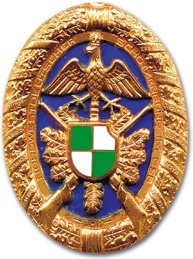 MeldungVerein:      Bezirk:      Angaben des Meldenden:     ,      ,      ,      Name, Vorname, Tel.-Nr., Mail-Adresse__________________________________________________________________________________________________		_____________________________________________________________________________________________________________Datum					UnterschriftMeldeschluss: 21.08.2022Melde-Adresse: meldung@nwdsb.deSchülerSchülerJugendJugendJuniorenJuniorenDamen I-IIDamen I-IIHerren I-IIHerren I-IIDa./He. III-IVDa./He. III-IVVornameNamem/wGeb.-DatumLGLPLGLPLGLPLGLPLGLPLGLP